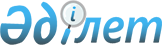 Созақ ауданы әкiмдiгiнiң 2018 жылғы 13 сәуірдегі № 110 "Б" корпусындағы аудандық бюджеттен қаржыландырылатын атқарушы органдардың мемлекеттік әкімшілік қызметшілері мен Созақ ауданы әкімі аппаратының мемлекеттік әкімшілік қызметшілерінің қызметін бағалаудың әдістемесін бекіту туралы" қаулысының күші жойылды деп тану туралыТүркістан облысы Созақ ауданы әкiмдiгiнiң 2023 жылғы 24 мамырдағы № 123 қаулысы. Түркістан облысының Әдiлет департаментiнде 2023 жылғы 24 мамырда № 6297-13 болып тiркелдi
      "Құқықтық актілер туралы" Қазақстан Республикасы Заңының 27-бабына сәйкес, Созақ ауданы әкімдігі ҚАУЛЫ ЕТЕДІ:
      1. Созақ ауданы әкiмдiгiнiң "Б" корпусындағы аудандық бюджеттен қаржыландырылатын атқарушы органдардың мемлекеттік әкімшілік қызметшілері мен Созақ ауданы әкімі аппаратының мемлекеттік әкімшілік қызметшілерінің қызметін бағалаудың әдістемесін бекіту туралы" 2018 жылғы 13 сәуірдегі № 110 (Нормативтік құқықтық актілерді мемлекеттік тіркеудің тізіліміне № 4578 болып тіркелген) қаулысының күші жойылды деп танылсын.
      2. Осы қаулының орындалуын бақылау Созақ ауданы әкімі аппаратының басшысы А.Бакировке жүктелсін.
      3. Осы қаулы оның алғашқы ресми жарияланған күнінен кейін күнтізбелік он күн өткен соң қолданысқа енгізіледі.
					© 2012. Қазақстан Республикасы Әділет министрлігінің «Қазақстан Республикасының Заңнама және құқықтық ақпарат институты» ШЖҚ РМК
				
      Созақ ауданының әкімі

М. Турысбеков
